МУНИЦИПАЛЬНОЕ ОБРАЗОВАНИЕ-ГОРОД РЯЗАНЬ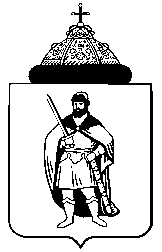 ГЛАВА МУНИЦИПАЛЬНОГО ОБРАЗОВАНИЯ,ПРЕДСЕДАТЕЛЬ РЯЗАНСКОЙ ГОРОДСКОЙ  ДУМЫПОСТАНОВЛЕНИЕ06 декабря  2018 г.                                                                                        № 97О распределении должностных обязанностеймежду первым заместителем и заместителемглавы муниципального образования,председателя Рязанской городской Думы Руководствуясь  Уставом муниципального образования - городской округ город Рязань Рязанской области, Регламентом Рязанской городской Думы, утвержденным решением Рязанской городской Думы от 09.12.2010 № 708-I,                п о с т а н о в л я ю: 1. Распределить должностные обязанности между первым заместителем  и заместителем главы муниципального образования, председателя Рязанской городской Думы следующим образом:1.1. Первый заместитель главы муниципального образования, председателя Рязанской городской Думы Максимова Лариса Ивановна исполняет следующие должностные обязанности:1) курирует работу:а) комитета по экономическому развитию и муниципальной собственности Рязанской городской Думы;б) комитета по градостроительной деятельности и землепользованию  Рязанской городской Думы;в) комитета по жилищно-коммунальному хозяйству и развитию городской инфраструктуры Рязанской городской Думы;2) исполняет обязанности главы муниципального образования, председателя Рязанской городской Думы (далее - глава муниципального образования) во время отсутствия главы муниципального образования                      (на основании распоряжения главы муниципального образования);3) представляет Рязанскую городскую Думу на официальных мероприятиях с участием Рязанской городской Думы (по поручению главы муниципального образования);4) обеспечивает деятельность курируемых комитетов;5) обеспечивает контроль за исполнением решений Рязанской городской Думы (по поручению Рязанской городской Думы), постановлений и распоряжений главы муниципального образования (по поручению главы муниципального образования);6) взаимодействует с федеральными органами исполнительной власти, органами исполнительной власти Рязанской области, правоохранительными органами по вопросам деятельности курируемых комитетов;7) обеспечивает необходимое взаимодействие курируемых комитетов с администрацией города Рязани;8) вносит предложения по повышению эффективности работы курируемых комитетов главе муниципального образования;9) в соответствии с поручениями главы муниципального образования отвечает за вопросы:а) стратегического планирования развития города Рязани;б) реализации полномочий органов местного самоуправления города Рязани в области градостроительной деятельности;в) в сфере экономического развития, муниципальной собственности и городского хозяйства; 10) по поручению главы муниципального образования обеспечивает объективное, всестороннее и своевременное рассмотрение обращений, поступивших в Рязанскую городскую Думу, подписывает ответы на данные обращения; 11) исполняет иные поручения главы муниципального образования.1.2. Заместитель главы муниципального образования, председателя Рязанской городской Думы Панкин Дмитрий Владимирович исполняет следующие должностные обязанности:1) курирует работу:а) комитета по общественной безопасности и противодействию коррупции Рязанской городской Думы;б) комитета по социальным вопросам Рязанской городской Думы;2) исполняет обязанности главы муниципального образования во время отсутствия главы муниципального образования (на основании распоряжения главы муниципального образования);3) представляет Рязанскую городскую Думу на официальных мероприятиях с участием Рязанской городской Думы (по поручению главы муниципального образования);4) обеспечивает деятельность курируемых комитетов;5) обеспечивает  контроль  за  исполнением решений Рязанской городской  Думы  (по  поручению Рязанской  городской  Думы), постановлений  2и распоряжений главы муниципального образования (по поручению главы муниципального образования);6) взаимодействует с федеральными органами исполнительной власти, органами исполнительной власти Рязанской области, правоохранительными органами по вопросам деятельности курируемых комитетов;7) обеспечивает необходимое взаимодействие курируемых комитетов                 с администрацией города Рязани;8) вносит предложения по повышению эффективности работы курируемых комитетов главе муниципального образования;9) в соответствии с поручениями главы муниципального образования отвечает за вопросы:а) социальной политики;б) молодежной политики, образования, физической культуры, спорта, туризма;в) в сфере общественной безопасности и противодействия коррупции;10) по поручению главы муниципального образования обеспечивает объективное, всестороннее и своевременное рассмотрение обращений, поступивших в Рязанскую городскую Думу, подписывает ответы на данные обращения;11) исполняет иные поручения главы муниципального образования.2. Признать утратившим силу постановление главы муниципального образования, председателя Рязанской городской Думы от 22.10.2013 № 100               «О распределении должностных обязанностей между первым заместителем                и заместителями главы муниципального образования, председателя Рязанской городской Думы».3. Разместить настоящее постановление на официальном сайте Рязанской городской Думы в сети Интернет.4. Настоящее постановление вступает в силу со дня его подписания                    и подлежит официальному опубликованию в газете «Рязанские ведомости».5. Контроль за исполнением настоящего постановления оставляю                     за собой.Глава муниципального образования,председатель Рязанской городской Думы       			     Ю.В. Рокотянская 3